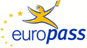 Curriculum vitae Europass Personal InformationSurname / First name:Sfeta Anda Maria Sfeta Anda Maria Sfeta Anda Maria Sfeta Anda Maria Sfeta Anda Maria Sfeta Anda Maria Sfeta Anda Maria Sfeta Anda Maria Sfeta Anda Maria Sfeta Anda Maria Sfeta Anda Maria Sfeta Anda Maria Sfeta Anda Maria Sfeta Anda Maria Sfeta Anda Maria Address:129 Dezrobirii, Bl. G25, ap. 6, Craiova, Dolj County, Romania129 Dezrobirii, Bl. G25, ap. 6, Craiova, Dolj County, Romania129 Dezrobirii, Bl. G25, ap. 6, Craiova, Dolj County, Romania129 Dezrobirii, Bl. G25, ap. 6, Craiova, Dolj County, Romania129 Dezrobirii, Bl. G25, ap. 6, Craiova, Dolj County, Romania129 Dezrobirii, Bl. G25, ap. 6, Craiova, Dolj County, Romania129 Dezrobirii, Bl. G25, ap. 6, Craiova, Dolj County, Romania129 Dezrobirii, Bl. G25, ap. 6, Craiova, Dolj County, Romania129 Dezrobirii, Bl. G25, ap. 6, Craiova, Dolj County, Romania129 Dezrobirii, Bl. G25, ap. 6, Craiova, Dolj County, Romania129 Dezrobirii, Bl. G25, ap. 6, Craiova, Dolj County, Romania129 Dezrobirii, Bl. G25, ap. 6, Craiova, Dolj County, Romania129 Dezrobirii, Bl. G25, ap. 6, Craiova, Dolj County, Romania129 Dezrobirii, Bl. G25, ap. 6, Craiova, Dolj County, Romania129 Dezrobirii, Bl. G25, ap. 6, Craiova, Dolj County, RomaniaTelephone-------Mobile phone:Mobile phone:Mobile phone:Mobile phone:+4.0735.514.155+4.0735.514.155+4.0735.514.155+4.0735.514.155Fax---------------E-mailanda.sfeta@gmail.comanda.sfeta@gmail.comanda.sfeta@gmail.comanda.sfeta@gmail.comanda.sfeta@gmail.comanda.sfeta@gmail.comanda.sfeta@gmail.comanda.sfeta@gmail.comanda.sfeta@gmail.comanda.sfeta@gmail.comanda.sfeta@gmail.comanda.sfeta@gmail.comanda.sfeta@gmail.comanda.sfeta@gmail.comanda.sfeta@gmail.comNationalityRomanianRomanianRomanianRomanianRomanianRomanianRomanianRomanianRomanianRomanianRomanianRomanianRomanianRomanianRomanianBirth dateJuly 31st 1981July 31st 1981July 31st 1981July 31st 1981July 31st 1981July 31st 1981July 31st 1981July 31st 1981July 31st 1981July 31st 1981July 31st 1981July 31st 1981July 31st 1981July 31st 1981July 31st 1981GenderfemininefemininefemininefemininefemininefemininefemininefemininefemininefemininefemininefemininefemininefemininefeminineTargeted job / Occupational FieldTranslator / Translations Translator / Translations Translator / Translations Translator / Translations Translator / Translations Translator / Translations Translator / Translations Translator / Translations Translator / Translations Translator / Translations Translator / Translations Translator / Translations Translator / Translations Translator / Translations Translator / Translations Professional ExperiencePeriod:August  2005 – present day:  August  2005 – present day:  August  2005 – present day:  August  2005 – present day:  August  2005 – present day:  August  2005 – present day:  August  2005 – present day:  August  2005 – present day:  August  2005 – present day:  August  2005 – present day:  August  2005 – present day:  August  2005 – present day:  August  2005 – present day:  August  2005 – present day:  August  2005 – present day:  Position: Beginning with August 2005, I dedicated myself to the freelance translation activity, primarily as a part-time job, in addition to the translator & assistant manager position I filled back then, and then since May 2006 as constant and continuous activity. My professional collaborations include large translation agencies in Romania: ACTIVE TRANSLATORS,  BIROUL DE TRADUCERI CHAMPOLLION, SWISS SOLUTIONS, TRADUCEMBINE, and abroad: POLILINGUA (Latvia), SEMATIS (Switzerland) and STEALTH (Northern Ireland). The translation fields vary from miscellaneous documents (diplomas, birth certificates, etc.) to specific documents such as technical manuals (my main specialty both for German and English; I translated large amounts of technical documentation for SIEMENS ROMANIA, NOKIA and ALVARION Ltd.), projects from the legal field, tender documents (several the following companies: SIEMENS, ALCATEL, ALVARION, ANSALDO NUCLEARE S.P.A), insurance documents (ASIBAN S.A, AUDATEX), custom clearance documents (DELAMODE ROMANIA), business and economic (PRICEWATERHOUSE COOPERS), aircraft industry (CARPATAIR, BANEASA AIRPORT), marketing agreements, proposals, strategic plans, content schedules, business proposals, IT & telecommunication-related documents such as webpages, information reports, document management software, SAP programs, trading platforms.  During my 13 years of experience I accumulated over 30,000,000 words translated from English and German into Romanian, in the fields mentioned above. Beginning with August 2005, I dedicated myself to the freelance translation activity, primarily as a part-time job, in addition to the translator & assistant manager position I filled back then, and then since May 2006 as constant and continuous activity. My professional collaborations include large translation agencies in Romania: ACTIVE TRANSLATORS,  BIROUL DE TRADUCERI CHAMPOLLION, SWISS SOLUTIONS, TRADUCEMBINE, and abroad: POLILINGUA (Latvia), SEMATIS (Switzerland) and STEALTH (Northern Ireland). The translation fields vary from miscellaneous documents (diplomas, birth certificates, etc.) to specific documents such as technical manuals (my main specialty both for German and English; I translated large amounts of technical documentation for SIEMENS ROMANIA, NOKIA and ALVARION Ltd.), projects from the legal field, tender documents (several the following companies: SIEMENS, ALCATEL, ALVARION, ANSALDO NUCLEARE S.P.A), insurance documents (ASIBAN S.A, AUDATEX), custom clearance documents (DELAMODE ROMANIA), business and economic (PRICEWATERHOUSE COOPERS), aircraft industry (CARPATAIR, BANEASA AIRPORT), marketing agreements, proposals, strategic plans, content schedules, business proposals, IT & telecommunication-related documents such as webpages, information reports, document management software, SAP programs, trading platforms.  During my 13 years of experience I accumulated over 30,000,000 words translated from English and German into Romanian, in the fields mentioned above. Beginning with August 2005, I dedicated myself to the freelance translation activity, primarily as a part-time job, in addition to the translator & assistant manager position I filled back then, and then since May 2006 as constant and continuous activity. My professional collaborations include large translation agencies in Romania: ACTIVE TRANSLATORS,  BIROUL DE TRADUCERI CHAMPOLLION, SWISS SOLUTIONS, TRADUCEMBINE, and abroad: POLILINGUA (Latvia), SEMATIS (Switzerland) and STEALTH (Northern Ireland). The translation fields vary from miscellaneous documents (diplomas, birth certificates, etc.) to specific documents such as technical manuals (my main specialty both for German and English; I translated large amounts of technical documentation for SIEMENS ROMANIA, NOKIA and ALVARION Ltd.), projects from the legal field, tender documents (several the following companies: SIEMENS, ALCATEL, ALVARION, ANSALDO NUCLEARE S.P.A), insurance documents (ASIBAN S.A, AUDATEX), custom clearance documents (DELAMODE ROMANIA), business and economic (PRICEWATERHOUSE COOPERS), aircraft industry (CARPATAIR, BANEASA AIRPORT), marketing agreements, proposals, strategic plans, content schedules, business proposals, IT & telecommunication-related documents such as webpages, information reports, document management software, SAP programs, trading platforms.  During my 13 years of experience I accumulated over 30,000,000 words translated from English and German into Romanian, in the fields mentioned above. Beginning with August 2005, I dedicated myself to the freelance translation activity, primarily as a part-time job, in addition to the translator & assistant manager position I filled back then, and then since May 2006 as constant and continuous activity. My professional collaborations include large translation agencies in Romania: ACTIVE TRANSLATORS,  BIROUL DE TRADUCERI CHAMPOLLION, SWISS SOLUTIONS, TRADUCEMBINE, and abroad: POLILINGUA (Latvia), SEMATIS (Switzerland) and STEALTH (Northern Ireland). The translation fields vary from miscellaneous documents (diplomas, birth certificates, etc.) to specific documents such as technical manuals (my main specialty both for German and English; I translated large amounts of technical documentation for SIEMENS ROMANIA, NOKIA and ALVARION Ltd.), projects from the legal field, tender documents (several the following companies: SIEMENS, ALCATEL, ALVARION, ANSALDO NUCLEARE S.P.A), insurance documents (ASIBAN S.A, AUDATEX), custom clearance documents (DELAMODE ROMANIA), business and economic (PRICEWATERHOUSE COOPERS), aircraft industry (CARPATAIR, BANEASA AIRPORT), marketing agreements, proposals, strategic plans, content schedules, business proposals, IT & telecommunication-related documents such as webpages, information reports, document management software, SAP programs, trading platforms.  During my 13 years of experience I accumulated over 30,000,000 words translated from English and German into Romanian, in the fields mentioned above. Beginning with August 2005, I dedicated myself to the freelance translation activity, primarily as a part-time job, in addition to the translator & assistant manager position I filled back then, and then since May 2006 as constant and continuous activity. My professional collaborations include large translation agencies in Romania: ACTIVE TRANSLATORS,  BIROUL DE TRADUCERI CHAMPOLLION, SWISS SOLUTIONS, TRADUCEMBINE, and abroad: POLILINGUA (Latvia), SEMATIS (Switzerland) and STEALTH (Northern Ireland). The translation fields vary from miscellaneous documents (diplomas, birth certificates, etc.) to specific documents such as technical manuals (my main specialty both for German and English; I translated large amounts of technical documentation for SIEMENS ROMANIA, NOKIA and ALVARION Ltd.), projects from the legal field, tender documents (several the following companies: SIEMENS, ALCATEL, ALVARION, ANSALDO NUCLEARE S.P.A), insurance documents (ASIBAN S.A, AUDATEX), custom clearance documents (DELAMODE ROMANIA), business and economic (PRICEWATERHOUSE COOPERS), aircraft industry (CARPATAIR, BANEASA AIRPORT), marketing agreements, proposals, strategic plans, content schedules, business proposals, IT & telecommunication-related documents such as webpages, information reports, document management software, SAP programs, trading platforms.  During my 13 years of experience I accumulated over 30,000,000 words translated from English and German into Romanian, in the fields mentioned above. Beginning with August 2005, I dedicated myself to the freelance translation activity, primarily as a part-time job, in addition to the translator & assistant manager position I filled back then, and then since May 2006 as constant and continuous activity. My professional collaborations include large translation agencies in Romania: ACTIVE TRANSLATORS,  BIROUL DE TRADUCERI CHAMPOLLION, SWISS SOLUTIONS, TRADUCEMBINE, and abroad: POLILINGUA (Latvia), SEMATIS (Switzerland) and STEALTH (Northern Ireland). The translation fields vary from miscellaneous documents (diplomas, birth certificates, etc.) to specific documents such as technical manuals (my main specialty both for German and English; I translated large amounts of technical documentation for SIEMENS ROMANIA, NOKIA and ALVARION Ltd.), projects from the legal field, tender documents (several the following companies: SIEMENS, ALCATEL, ALVARION, ANSALDO NUCLEARE S.P.A), insurance documents (ASIBAN S.A, AUDATEX), custom clearance documents (DELAMODE ROMANIA), business and economic (PRICEWATERHOUSE COOPERS), aircraft industry (CARPATAIR, BANEASA AIRPORT), marketing agreements, proposals, strategic plans, content schedules, business proposals, IT & telecommunication-related documents such as webpages, information reports, document management software, SAP programs, trading platforms.  During my 13 years of experience I accumulated over 30,000,000 words translated from English and German into Romanian, in the fields mentioned above. Beginning with August 2005, I dedicated myself to the freelance translation activity, primarily as a part-time job, in addition to the translator & assistant manager position I filled back then, and then since May 2006 as constant and continuous activity. My professional collaborations include large translation agencies in Romania: ACTIVE TRANSLATORS,  BIROUL DE TRADUCERI CHAMPOLLION, SWISS SOLUTIONS, TRADUCEMBINE, and abroad: POLILINGUA (Latvia), SEMATIS (Switzerland) and STEALTH (Northern Ireland). The translation fields vary from miscellaneous documents (diplomas, birth certificates, etc.) to specific documents such as technical manuals (my main specialty both for German and English; I translated large amounts of technical documentation for SIEMENS ROMANIA, NOKIA and ALVARION Ltd.), projects from the legal field, tender documents (several the following companies: SIEMENS, ALCATEL, ALVARION, ANSALDO NUCLEARE S.P.A), insurance documents (ASIBAN S.A, AUDATEX), custom clearance documents (DELAMODE ROMANIA), business and economic (PRICEWATERHOUSE COOPERS), aircraft industry (CARPATAIR, BANEASA AIRPORT), marketing agreements, proposals, strategic plans, content schedules, business proposals, IT & telecommunication-related documents such as webpages, information reports, document management software, SAP programs, trading platforms.  During my 13 years of experience I accumulated over 30,000,000 words translated from English and German into Romanian, in the fields mentioned above. Beginning with August 2005, I dedicated myself to the freelance translation activity, primarily as a part-time job, in addition to the translator & assistant manager position I filled back then, and then since May 2006 as constant and continuous activity. My professional collaborations include large translation agencies in Romania: ACTIVE TRANSLATORS,  BIROUL DE TRADUCERI CHAMPOLLION, SWISS SOLUTIONS, TRADUCEMBINE, and abroad: POLILINGUA (Latvia), SEMATIS (Switzerland) and STEALTH (Northern Ireland). The translation fields vary from miscellaneous documents (diplomas, birth certificates, etc.) to specific documents such as technical manuals (my main specialty both for German and English; I translated large amounts of technical documentation for SIEMENS ROMANIA, NOKIA and ALVARION Ltd.), projects from the legal field, tender documents (several the following companies: SIEMENS, ALCATEL, ALVARION, ANSALDO NUCLEARE S.P.A), insurance documents (ASIBAN S.A, AUDATEX), custom clearance documents (DELAMODE ROMANIA), business and economic (PRICEWATERHOUSE COOPERS), aircraft industry (CARPATAIR, BANEASA AIRPORT), marketing agreements, proposals, strategic plans, content schedules, business proposals, IT & telecommunication-related documents such as webpages, information reports, document management software, SAP programs, trading platforms.  During my 13 years of experience I accumulated over 30,000,000 words translated from English and German into Romanian, in the fields mentioned above. Beginning with August 2005, I dedicated myself to the freelance translation activity, primarily as a part-time job, in addition to the translator & assistant manager position I filled back then, and then since May 2006 as constant and continuous activity. My professional collaborations include large translation agencies in Romania: ACTIVE TRANSLATORS,  BIROUL DE TRADUCERI CHAMPOLLION, SWISS SOLUTIONS, TRADUCEMBINE, and abroad: POLILINGUA (Latvia), SEMATIS (Switzerland) and STEALTH (Northern Ireland). The translation fields vary from miscellaneous documents (diplomas, birth certificates, etc.) to specific documents such as technical manuals (my main specialty both for German and English; I translated large amounts of technical documentation for SIEMENS ROMANIA, NOKIA and ALVARION Ltd.), projects from the legal field, tender documents (several the following companies: SIEMENS, ALCATEL, ALVARION, ANSALDO NUCLEARE S.P.A), insurance documents (ASIBAN S.A, AUDATEX), custom clearance documents (DELAMODE ROMANIA), business and economic (PRICEWATERHOUSE COOPERS), aircraft industry (CARPATAIR, BANEASA AIRPORT), marketing agreements, proposals, strategic plans, content schedules, business proposals, IT & telecommunication-related documents such as webpages, information reports, document management software, SAP programs, trading platforms.  During my 13 years of experience I accumulated over 30,000,000 words translated from English and German into Romanian, in the fields mentioned above. Beginning with August 2005, I dedicated myself to the freelance translation activity, primarily as a part-time job, in addition to the translator & assistant manager position I filled back then, and then since May 2006 as constant and continuous activity. My professional collaborations include large translation agencies in Romania: ACTIVE TRANSLATORS,  BIROUL DE TRADUCERI CHAMPOLLION, SWISS SOLUTIONS, TRADUCEMBINE, and abroad: POLILINGUA (Latvia), SEMATIS (Switzerland) and STEALTH (Northern Ireland). The translation fields vary from miscellaneous documents (diplomas, birth certificates, etc.) to specific documents such as technical manuals (my main specialty both for German and English; I translated large amounts of technical documentation for SIEMENS ROMANIA, NOKIA and ALVARION Ltd.), projects from the legal field, tender documents (several the following companies: SIEMENS, ALCATEL, ALVARION, ANSALDO NUCLEARE S.P.A), insurance documents (ASIBAN S.A, AUDATEX), custom clearance documents (DELAMODE ROMANIA), business and economic (PRICEWATERHOUSE COOPERS), aircraft industry (CARPATAIR, BANEASA AIRPORT), marketing agreements, proposals, strategic plans, content schedules, business proposals, IT & telecommunication-related documents such as webpages, information reports, document management software, SAP programs, trading platforms.  During my 13 years of experience I accumulated over 30,000,000 words translated from English and German into Romanian, in the fields mentioned above. Beginning with August 2005, I dedicated myself to the freelance translation activity, primarily as a part-time job, in addition to the translator & assistant manager position I filled back then, and then since May 2006 as constant and continuous activity. My professional collaborations include large translation agencies in Romania: ACTIVE TRANSLATORS,  BIROUL DE TRADUCERI CHAMPOLLION, SWISS SOLUTIONS, TRADUCEMBINE, and abroad: POLILINGUA (Latvia), SEMATIS (Switzerland) and STEALTH (Northern Ireland). The translation fields vary from miscellaneous documents (diplomas, birth certificates, etc.) to specific documents such as technical manuals (my main specialty both for German and English; I translated large amounts of technical documentation for SIEMENS ROMANIA, NOKIA and ALVARION Ltd.), projects from the legal field, tender documents (several the following companies: SIEMENS, ALCATEL, ALVARION, ANSALDO NUCLEARE S.P.A), insurance documents (ASIBAN S.A, AUDATEX), custom clearance documents (DELAMODE ROMANIA), business and economic (PRICEWATERHOUSE COOPERS), aircraft industry (CARPATAIR, BANEASA AIRPORT), marketing agreements, proposals, strategic plans, content schedules, business proposals, IT & telecommunication-related documents such as webpages, information reports, document management software, SAP programs, trading platforms.  During my 13 years of experience I accumulated over 30,000,000 words translated from English and German into Romanian, in the fields mentioned above. Beginning with August 2005, I dedicated myself to the freelance translation activity, primarily as a part-time job, in addition to the translator & assistant manager position I filled back then, and then since May 2006 as constant and continuous activity. My professional collaborations include large translation agencies in Romania: ACTIVE TRANSLATORS,  BIROUL DE TRADUCERI CHAMPOLLION, SWISS SOLUTIONS, TRADUCEMBINE, and abroad: POLILINGUA (Latvia), SEMATIS (Switzerland) and STEALTH (Northern Ireland). The translation fields vary from miscellaneous documents (diplomas, birth certificates, etc.) to specific documents such as technical manuals (my main specialty both for German and English; I translated large amounts of technical documentation for SIEMENS ROMANIA, NOKIA and ALVARION Ltd.), projects from the legal field, tender documents (several the following companies: SIEMENS, ALCATEL, ALVARION, ANSALDO NUCLEARE S.P.A), insurance documents (ASIBAN S.A, AUDATEX), custom clearance documents (DELAMODE ROMANIA), business and economic (PRICEWATERHOUSE COOPERS), aircraft industry (CARPATAIR, BANEASA AIRPORT), marketing agreements, proposals, strategic plans, content schedules, business proposals, IT & telecommunication-related documents such as webpages, information reports, document management software, SAP programs, trading platforms.  During my 13 years of experience I accumulated over 30,000,000 words translated from English and German into Romanian, in the fields mentioned above. Beginning with August 2005, I dedicated myself to the freelance translation activity, primarily as a part-time job, in addition to the translator & assistant manager position I filled back then, and then since May 2006 as constant and continuous activity. My professional collaborations include large translation agencies in Romania: ACTIVE TRANSLATORS,  BIROUL DE TRADUCERI CHAMPOLLION, SWISS SOLUTIONS, TRADUCEMBINE, and abroad: POLILINGUA (Latvia), SEMATIS (Switzerland) and STEALTH (Northern Ireland). The translation fields vary from miscellaneous documents (diplomas, birth certificates, etc.) to specific documents such as technical manuals (my main specialty both for German and English; I translated large amounts of technical documentation for SIEMENS ROMANIA, NOKIA and ALVARION Ltd.), projects from the legal field, tender documents (several the following companies: SIEMENS, ALCATEL, ALVARION, ANSALDO NUCLEARE S.P.A), insurance documents (ASIBAN S.A, AUDATEX), custom clearance documents (DELAMODE ROMANIA), business and economic (PRICEWATERHOUSE COOPERS), aircraft industry (CARPATAIR, BANEASA AIRPORT), marketing agreements, proposals, strategic plans, content schedules, business proposals, IT & telecommunication-related documents such as webpages, information reports, document management software, SAP programs, trading platforms.  During my 13 years of experience I accumulated over 30,000,000 words translated from English and German into Romanian, in the fields mentioned above. Beginning with August 2005, I dedicated myself to the freelance translation activity, primarily as a part-time job, in addition to the translator & assistant manager position I filled back then, and then since May 2006 as constant and continuous activity. My professional collaborations include large translation agencies in Romania: ACTIVE TRANSLATORS,  BIROUL DE TRADUCERI CHAMPOLLION, SWISS SOLUTIONS, TRADUCEMBINE, and abroad: POLILINGUA (Latvia), SEMATIS (Switzerland) and STEALTH (Northern Ireland). The translation fields vary from miscellaneous documents (diplomas, birth certificates, etc.) to specific documents such as technical manuals (my main specialty both for German and English; I translated large amounts of technical documentation for SIEMENS ROMANIA, NOKIA and ALVARION Ltd.), projects from the legal field, tender documents (several the following companies: SIEMENS, ALCATEL, ALVARION, ANSALDO NUCLEARE S.P.A), insurance documents (ASIBAN S.A, AUDATEX), custom clearance documents (DELAMODE ROMANIA), business and economic (PRICEWATERHOUSE COOPERS), aircraft industry (CARPATAIR, BANEASA AIRPORT), marketing agreements, proposals, strategic plans, content schedules, business proposals, IT & telecommunication-related documents such as webpages, information reports, document management software, SAP programs, trading platforms.  During my 13 years of experience I accumulated over 30,000,000 words translated from English and German into Romanian, in the fields mentioned above. Beginning with August 2005, I dedicated myself to the freelance translation activity, primarily as a part-time job, in addition to the translator & assistant manager position I filled back then, and then since May 2006 as constant and continuous activity. My professional collaborations include large translation agencies in Romania: ACTIVE TRANSLATORS,  BIROUL DE TRADUCERI CHAMPOLLION, SWISS SOLUTIONS, TRADUCEMBINE, and abroad: POLILINGUA (Latvia), SEMATIS (Switzerland) and STEALTH (Northern Ireland). The translation fields vary from miscellaneous documents (diplomas, birth certificates, etc.) to specific documents such as technical manuals (my main specialty both for German and English; I translated large amounts of technical documentation for SIEMENS ROMANIA, NOKIA and ALVARION Ltd.), projects from the legal field, tender documents (several the following companies: SIEMENS, ALCATEL, ALVARION, ANSALDO NUCLEARE S.P.A), insurance documents (ASIBAN S.A, AUDATEX), custom clearance documents (DELAMODE ROMANIA), business and economic (PRICEWATERHOUSE COOPERS), aircraft industry (CARPATAIR, BANEASA AIRPORT), marketing agreements, proposals, strategic plans, content schedules, business proposals, IT & telecommunication-related documents such as webpages, information reports, document management software, SAP programs, trading platforms.  During my 13 years of experience I accumulated over 30,000,000 words translated from English and German into Romanian, in the fields mentioned above. Main activities and responsibilitiesEnglish and German Translator & Assistant Manager - Translation and proof reading of materials, in accordance with the source, project delivery in due time, error correction, documentary evidence, receiving & making calls to clients, booking appointments, drafting presentations.English and German Translator & Assistant Manager - Translation and proof reading of materials, in accordance with the source, project delivery in due time, error correction, documentary evidence, receiving & making calls to clients, booking appointments, drafting presentations.English and German Translator & Assistant Manager - Translation and proof reading of materials, in accordance with the source, project delivery in due time, error correction, documentary evidence, receiving & making calls to clients, booking appointments, drafting presentations.English and German Translator & Assistant Manager - Translation and proof reading of materials, in accordance with the source, project delivery in due time, error correction, documentary evidence, receiving & making calls to clients, booking appointments, drafting presentations.English and German Translator & Assistant Manager - Translation and proof reading of materials, in accordance with the source, project delivery in due time, error correction, documentary evidence, receiving & making calls to clients, booking appointments, drafting presentations.English and German Translator & Assistant Manager - Translation and proof reading of materials, in accordance with the source, project delivery in due time, error correction, documentary evidence, receiving & making calls to clients, booking appointments, drafting presentations.English and German Translator & Assistant Manager - Translation and proof reading of materials, in accordance with the source, project delivery in due time, error correction, documentary evidence, receiving & making calls to clients, booking appointments, drafting presentations.English and German Translator & Assistant Manager - Translation and proof reading of materials, in accordance with the source, project delivery in due time, error correction, documentary evidence, receiving & making calls to clients, booking appointments, drafting presentations.English and German Translator & Assistant Manager - Translation and proof reading of materials, in accordance with the source, project delivery in due time, error correction, documentary evidence, receiving & making calls to clients, booking appointments, drafting presentations.English and German Translator & Assistant Manager - Translation and proof reading of materials, in accordance with the source, project delivery in due time, error correction, documentary evidence, receiving & making calls to clients, booking appointments, drafting presentations.English and German Translator & Assistant Manager - Translation and proof reading of materials, in accordance with the source, project delivery in due time, error correction, documentary evidence, receiving & making calls to clients, booking appointments, drafting presentations.English and German Translator & Assistant Manager - Translation and proof reading of materials, in accordance with the source, project delivery in due time, error correction, documentary evidence, receiving & making calls to clients, booking appointments, drafting presentations.English and German Translator & Assistant Manager - Translation and proof reading of materials, in accordance with the source, project delivery in due time, error correction, documentary evidence, receiving & making calls to clients, booking appointments, drafting presentations.English and German Translator & Assistant Manager - Translation and proof reading of materials, in accordance with the source, project delivery in due time, error correction, documentary evidence, receiving & making calls to clients, booking appointments, drafting presentations.English and German Translator & Assistant Manager - Translation and proof reading of materials, in accordance with the source, project delivery in due time, error correction, documentary evidence, receiving & making calls to clients, booking appointments, drafting presentations.Name and Address of the Employer:MONDOPACK TRADING S.R.L MONDOPACK TRADING S.R.L MONDOPACK TRADING S.R.L MONDOPACK TRADING S.R.L MONDOPACK TRADING S.R.L MONDOPACK TRADING S.R.L MONDOPACK TRADING S.R.L MONDOPACK TRADING S.R.L MONDOPACK TRADING S.R.L MONDOPACK TRADING S.R.L MONDOPACK TRADING S.R.L MONDOPACK TRADING S.R.L MONDOPACK TRADING S.R.L MONDOPACK TRADING S.R.L MONDOPACK TRADING S.R.L Type of Activity or Activity FieldManufacturer of packaging machinery and parts; importsManufacturer of packaging machinery and parts; importsManufacturer of packaging machinery and parts; importsManufacturer of packaging machinery and parts; importsManufacturer of packaging machinery and parts; importsManufacturer of packaging machinery and parts; importsManufacturer of packaging machinery and parts; importsManufacturer of packaging machinery and parts; importsManufacturer of packaging machinery and parts; importsManufacturer of packaging machinery and parts; importsManufacturer of packaging machinery and parts; importsManufacturer of packaging machinery and parts; importsManufacturer of packaging machinery and parts; importsManufacturer of packaging machinery and parts; importsManufacturer of packaging machinery and parts; importsPeriodSeptember  2004 – May  2006: September  2004 – May  2006: September  2004 – May  2006: September  2004 – May  2006: September  2004 – May  2006: September  2004 – May  2006: September  2004 – May  2006: September  2004 – May  2006: September  2004 – May  2006: September  2004 – May  2006: September  2004 – May  2006: September  2004 – May  2006: September  2004 – May  2006: September  2004 – May  2006: September  2004 – May  2006: Main Activities and Responsibilities: I worked for a company whose main object of activity was the production and import (manufacturer of packaging machinery and importer of sanitary ware). I initially occupied the position of assistant manager (very beneficial for my technical knowledge), then I was assigned with the development and administration of a new company of the group that dealt exclusively with sanitary ware imports from China. My responsibilities included: budget determination, establishing contact with the suppliers, elaboration of orders, handling the custom clearance documents, following the orders and the translation of the technical documentations of the products from English into Romanian and assistance in their sale on the Romanian market. I worked for a company whose main object of activity was the production and import (manufacturer of packaging machinery and importer of sanitary ware). I initially occupied the position of assistant manager (very beneficial for my technical knowledge), then I was assigned with the development and administration of a new company of the group that dealt exclusively with sanitary ware imports from China. My responsibilities included: budget determination, establishing contact with the suppliers, elaboration of orders, handling the custom clearance documents, following the orders and the translation of the technical documentations of the products from English into Romanian and assistance in their sale on the Romanian market. I worked for a company whose main object of activity was the production and import (manufacturer of packaging machinery and importer of sanitary ware). I initially occupied the position of assistant manager (very beneficial for my technical knowledge), then I was assigned with the development and administration of a new company of the group that dealt exclusively with sanitary ware imports from China. My responsibilities included: budget determination, establishing contact with the suppliers, elaboration of orders, handling the custom clearance documents, following the orders and the translation of the technical documentations of the products from English into Romanian and assistance in their sale on the Romanian market. I worked for a company whose main object of activity was the production and import (manufacturer of packaging machinery and importer of sanitary ware). I initially occupied the position of assistant manager (very beneficial for my technical knowledge), then I was assigned with the development and administration of a new company of the group that dealt exclusively with sanitary ware imports from China. My responsibilities included: budget determination, establishing contact with the suppliers, elaboration of orders, handling the custom clearance documents, following the orders and the translation of the technical documentations of the products from English into Romanian and assistance in their sale on the Romanian market. I worked for a company whose main object of activity was the production and import (manufacturer of packaging machinery and importer of sanitary ware). I initially occupied the position of assistant manager (very beneficial for my technical knowledge), then I was assigned with the development and administration of a new company of the group that dealt exclusively with sanitary ware imports from China. My responsibilities included: budget determination, establishing contact with the suppliers, elaboration of orders, handling the custom clearance documents, following the orders and the translation of the technical documentations of the products from English into Romanian and assistance in their sale on the Romanian market. I worked for a company whose main object of activity was the production and import (manufacturer of packaging machinery and importer of sanitary ware). I initially occupied the position of assistant manager (very beneficial for my technical knowledge), then I was assigned with the development and administration of a new company of the group that dealt exclusively with sanitary ware imports from China. My responsibilities included: budget determination, establishing contact with the suppliers, elaboration of orders, handling the custom clearance documents, following the orders and the translation of the technical documentations of the products from English into Romanian and assistance in their sale on the Romanian market. I worked for a company whose main object of activity was the production and import (manufacturer of packaging machinery and importer of sanitary ware). I initially occupied the position of assistant manager (very beneficial for my technical knowledge), then I was assigned with the development and administration of a new company of the group that dealt exclusively with sanitary ware imports from China. My responsibilities included: budget determination, establishing contact with the suppliers, elaboration of orders, handling the custom clearance documents, following the orders and the translation of the technical documentations of the products from English into Romanian and assistance in their sale on the Romanian market. I worked for a company whose main object of activity was the production and import (manufacturer of packaging machinery and importer of sanitary ware). I initially occupied the position of assistant manager (very beneficial for my technical knowledge), then I was assigned with the development and administration of a new company of the group that dealt exclusively with sanitary ware imports from China. My responsibilities included: budget determination, establishing contact with the suppliers, elaboration of orders, handling the custom clearance documents, following the orders and the translation of the technical documentations of the products from English into Romanian and assistance in their sale on the Romanian market. I worked for a company whose main object of activity was the production and import (manufacturer of packaging machinery and importer of sanitary ware). I initially occupied the position of assistant manager (very beneficial for my technical knowledge), then I was assigned with the development and administration of a new company of the group that dealt exclusively with sanitary ware imports from China. My responsibilities included: budget determination, establishing contact with the suppliers, elaboration of orders, handling the custom clearance documents, following the orders and the translation of the technical documentations of the products from English into Romanian and assistance in their sale on the Romanian market. I worked for a company whose main object of activity was the production and import (manufacturer of packaging machinery and importer of sanitary ware). I initially occupied the position of assistant manager (very beneficial for my technical knowledge), then I was assigned with the development and administration of a new company of the group that dealt exclusively with sanitary ware imports from China. My responsibilities included: budget determination, establishing contact with the suppliers, elaboration of orders, handling the custom clearance documents, following the orders and the translation of the technical documentations of the products from English into Romanian and assistance in their sale on the Romanian market. I worked for a company whose main object of activity was the production and import (manufacturer of packaging machinery and importer of sanitary ware). I initially occupied the position of assistant manager (very beneficial for my technical knowledge), then I was assigned with the development and administration of a new company of the group that dealt exclusively with sanitary ware imports from China. My responsibilities included: budget determination, establishing contact with the suppliers, elaboration of orders, handling the custom clearance documents, following the orders and the translation of the technical documentations of the products from English into Romanian and assistance in their sale on the Romanian market. I worked for a company whose main object of activity was the production and import (manufacturer of packaging machinery and importer of sanitary ware). I initially occupied the position of assistant manager (very beneficial for my technical knowledge), then I was assigned with the development and administration of a new company of the group that dealt exclusively with sanitary ware imports from China. My responsibilities included: budget determination, establishing contact with the suppliers, elaboration of orders, handling the custom clearance documents, following the orders and the translation of the technical documentations of the products from English into Romanian and assistance in their sale on the Romanian market. I worked for a company whose main object of activity was the production and import (manufacturer of packaging machinery and importer of sanitary ware). I initially occupied the position of assistant manager (very beneficial for my technical knowledge), then I was assigned with the development and administration of a new company of the group that dealt exclusively with sanitary ware imports from China. My responsibilities included: budget determination, establishing contact with the suppliers, elaboration of orders, handling the custom clearance documents, following the orders and the translation of the technical documentations of the products from English into Romanian and assistance in their sale on the Romanian market. I worked for a company whose main object of activity was the production and import (manufacturer of packaging machinery and importer of sanitary ware). I initially occupied the position of assistant manager (very beneficial for my technical knowledge), then I was assigned with the development and administration of a new company of the group that dealt exclusively with sanitary ware imports from China. My responsibilities included: budget determination, establishing contact with the suppliers, elaboration of orders, handling the custom clearance documents, following the orders and the translation of the technical documentations of the products from English into Romanian and assistance in their sale on the Romanian market. I worked for a company whose main object of activity was the production and import (manufacturer of packaging machinery and importer of sanitary ware). I initially occupied the position of assistant manager (very beneficial for my technical knowledge), then I was assigned with the development and administration of a new company of the group that dealt exclusively with sanitary ware imports from China. My responsibilities included: budget determination, establishing contact with the suppliers, elaboration of orders, handling the custom clearance documents, following the orders and the translation of the technical documentations of the products from English into Romanian and assistance in their sale on the Romanian market. Education and TrainingFebruary 2005 – Following an exam, I obtained a translator certificate issued by the Ministry of  Culture for the German language (economic field).February 2005 – Following an exam, I obtained a translator certificate issued by the Ministry of  Culture for the German language (economic field).February 2005 – Following an exam, I obtained a translator certificate issued by the Ministry of  Culture for the German language (economic field).February 2005 – Following an exam, I obtained a translator certificate issued by the Ministry of  Culture for the German language (economic field).February 2005 – Following an exam, I obtained a translator certificate issued by the Ministry of  Culture for the German language (economic field).February 2005 – Following an exam, I obtained a translator certificate issued by the Ministry of  Culture for the German language (economic field).February 2005 – Following an exam, I obtained a translator certificate issued by the Ministry of  Culture for the German language (economic field).February 2005 – Following an exam, I obtained a translator certificate issued by the Ministry of  Culture for the German language (economic field).February 2005 – Following an exam, I obtained a translator certificate issued by the Ministry of  Culture for the German language (economic field).February 2005 – Following an exam, I obtained a translator certificate issued by the Ministry of  Culture for the German language (economic field).February 2005 – Following an exam, I obtained a translator certificate issued by the Ministry of  Culture for the German language (economic field).February 2005 – Following an exam, I obtained a translator certificate issued by the Ministry of  Culture for the German language (economic field).February 2005 – Following an exam, I obtained a translator certificate issued by the Ministry of  Culture for the German language (economic field).February 2005 – Following an exam, I obtained a translator certificate issued by the Ministry of  Culture for the German language (economic field).February 2005 – Following an exam, I obtained a translator certificate issued by the Ministry of  Culture for the German language (economic field).June 2005 – I obtained the state-certified translator certificate issued by the Ministry of Justice  for both English and German.June 2005 – I obtained the state-certified translator certificate issued by the Ministry of Justice  for both English and German.June 2005 – I obtained the state-certified translator certificate issued by the Ministry of Justice  for both English and German.June 2005 – I obtained the state-certified translator certificate issued by the Ministry of Justice  for both English and German.June 2005 – I obtained the state-certified translator certificate issued by the Ministry of Justice  for both English and German.June 2005 – I obtained the state-certified translator certificate issued by the Ministry of Justice  for both English and German.June 2005 – I obtained the state-certified translator certificate issued by the Ministry of Justice  for both English and German.June 2005 – I obtained the state-certified translator certificate issued by the Ministry of Justice  for both English and German.June 2005 – I obtained the state-certified translator certificate issued by the Ministry of Justice  for both English and German.June 2005 – I obtained the state-certified translator certificate issued by the Ministry of Justice  for both English and German.June 2005 – I obtained the state-certified translator certificate issued by the Ministry of Justice  for both English and German.June 2005 – I obtained the state-certified translator certificate issued by the Ministry of Justice  for both English and German.June 2005 – I obtained the state-certified translator certificate issued by the Ministry of Justice  for both English and German.June 2005 – I obtained the state-certified translator certificate issued by the Ministry of Justice  for both English and German.June 2005 – I obtained the state-certified translator certificate issued by the Ministry of Justice  for both English and German.Period2000-20042000-20042000-20042000-20042000-20042000-20042000-20042000-20042000-20042000-20042000-20042000-20042000-20042000-20042000-2004Obtained degree Philology Degree  Philology Degree  Philology Degree  Philology Degree  Philology Degree  Philology Degree  Philology Degree  Philology Degree  Philology Degree  Philology Degree  Philology Degree  Philology Degree  Philology Degree  Philology Degree  Philology Degree  studied objects / professional skillsI studied English as main subject and German as second language. I studied English as main subject and German as second language. I studied English as main subject and German as second language. I studied English as main subject and German as second language. I studied English as main subject and German as second language. I studied English as main subject and German as second language. I studied English as main subject and German as second language. I studied English as main subject and German as second language. I studied English as main subject and German as second language. I studied English as main subject and German as second language. I studied English as main subject and German as second language. I studied English as main subject and German as second language. I studied English as main subject and German as second language. I studied English as main subject and German as second language. I studied English as main subject and German as second language. Name and type of the institution University in , Faculty of Letters, English – German Department.University in , Faculty of Letters, English – German Department.University in , Faculty of Letters, English – German Department.University in , Faculty of Letters, English – German Department.University in , Faculty of Letters, English – German Department.University in , Faculty of Letters, English – German Department.University in , Faculty of Letters, English – German Department.University in , Faculty of Letters, English – German Department.University in , Faculty of Letters, English – German Department.University in , Faculty of Letters, English – German Department.University in , Faculty of Letters, English – German Department.University in , Faculty of Letters, English – German Department.University in , Faculty of Letters, English – German Department.University in , Faculty of Letters, English – German Department.University in , Faculty of Letters, English – German Department.Period 1996-2000: 1996-2000: 1996-2000: 1996-2000: 1996-2000: 1996-2000: 1996-2000: 1996-2000: 1996-2000: 1996-2000: 1996-2000: 1996-2000: 1996-2000: 1996-2000: 1996-2000:Name and type of the institution „Theoretical High School Elena Cuza” (College)  Craiova, “Foreign Languages” class, where I had the opportunity to intensively deepen my knowledge in English and German, taking part in foreign language contests, with excellent results. „Theoretical High School Elena Cuza” (College)  Craiova, “Foreign Languages” class, where I had the opportunity to intensively deepen my knowledge in English and German, taking part in foreign language contests, with excellent results. „Theoretical High School Elena Cuza” (College)  Craiova, “Foreign Languages” class, where I had the opportunity to intensively deepen my knowledge in English and German, taking part in foreign language contests, with excellent results. „Theoretical High School Elena Cuza” (College)  Craiova, “Foreign Languages” class, where I had the opportunity to intensively deepen my knowledge in English and German, taking part in foreign language contests, with excellent results. „Theoretical High School Elena Cuza” (College)  Craiova, “Foreign Languages” class, where I had the opportunity to intensively deepen my knowledge in English and German, taking part in foreign language contests, with excellent results. „Theoretical High School Elena Cuza” (College)  Craiova, “Foreign Languages” class, where I had the opportunity to intensively deepen my knowledge in English and German, taking part in foreign language contests, with excellent results. „Theoretical High School Elena Cuza” (College)  Craiova, “Foreign Languages” class, where I had the opportunity to intensively deepen my knowledge in English and German, taking part in foreign language contests, with excellent results. „Theoretical High School Elena Cuza” (College)  Craiova, “Foreign Languages” class, where I had the opportunity to intensively deepen my knowledge in English and German, taking part in foreign language contests, with excellent results. „Theoretical High School Elena Cuza” (College)  Craiova, “Foreign Languages” class, where I had the opportunity to intensively deepen my knowledge in English and German, taking part in foreign language contests, with excellent results. „Theoretical High School Elena Cuza” (College)  Craiova, “Foreign Languages” class, where I had the opportunity to intensively deepen my knowledge in English and German, taking part in foreign language contests, with excellent results. „Theoretical High School Elena Cuza” (College)  Craiova, “Foreign Languages” class, where I had the opportunity to intensively deepen my knowledge in English and German, taking part in foreign language contests, with excellent results. „Theoretical High School Elena Cuza” (College)  Craiova, “Foreign Languages” class, where I had the opportunity to intensively deepen my knowledge in English and German, taking part in foreign language contests, with excellent results. „Theoretical High School Elena Cuza” (College)  Craiova, “Foreign Languages” class, where I had the opportunity to intensively deepen my knowledge in English and German, taking part in foreign language contests, with excellent results. „Theoretical High School Elena Cuza” (College)  Craiova, “Foreign Languages” class, where I had the opportunity to intensively deepen my knowledge in English and German, taking part in foreign language contests, with excellent results. „Theoretical High School Elena Cuza” (College)  Craiova, “Foreign Languages” class, where I had the opportunity to intensively deepen my knowledge in English and German, taking part in foreign language contests, with excellent results.Personal Aptitudes and SkillsNative language: Romanian Romanian Romanian Romanian Romanian Romanian Romanian Romanian Romanian Romanian Romanian Romanian Romanian Romanian Romanian Known foreign languagesEnglish (certified translator), German (certified translator), Spanish, ItalianEnglish (certified translator), German (certified translator), Spanish, ItalianEnglish (certified translator), German (certified translator), Spanish, ItalianEnglish (certified translator), German (certified translator), Spanish, ItalianEnglish (certified translator), German (certified translator), Spanish, ItalianEnglish (certified translator), German (certified translator), Spanish, ItalianEnglish (certified translator), German (certified translator), Spanish, ItalianEnglish (certified translator), German (certified translator), Spanish, ItalianEnglish (certified translator), German (certified translator), Spanish, ItalianEnglish (certified translator), German (certified translator), Spanish, ItalianEnglish (certified translator), German (certified translator), Spanish, ItalianEnglish (certified translator), German (certified translator), Spanish, ItalianEnglish (certified translator), German (certified translator), Spanish, ItalianEnglish (certified translator), German (certified translator), Spanish, ItalianEnglish (certified translator), German (certified translator), Spanish, ItalianSelf-evaluationUnderstandingUnderstandingUnderstandingUnderstandingUnderstandingSpeakingSpeakingSpeakingSpeakingSpeakingWritingWritingEuropean level (*)ListeningListeningConversationConversationOral speechOral speechOral speechWritingWritingEnglishExcellentExcellentExcellentExcellentExcellentExcellentGermanExcellentExcellentExcellentExcellentExcellentExcellentSpanishGoodGoodGoodGoodGoodBeginnerItalianGoodGoodGoodBeginnerBeginner BeginnerCommunicative, sociable, organized, punctual, detail and results oriented, receptive to team work and thirsty for knowledge.Communicative, sociable, organized, punctual, detail and results oriented, receptive to team work and thirsty for knowledge.Communicative, sociable, organized, punctual, detail and results oriented, receptive to team work and thirsty for knowledge.Communicative, sociable, organized, punctual, detail and results oriented, receptive to team work and thirsty for knowledge.Communicative, sociable, organized, punctual, detail and results oriented, receptive to team work and thirsty for knowledge.Communicative, sociable, organized, punctual, detail and results oriented, receptive to team work and thirsty for knowledge.Communicative, sociable, organized, punctual, detail and results oriented, receptive to team work and thirsty for knowledge.Communicative, sociable, organized, punctual, detail and results oriented, receptive to team work and thirsty for knowledge.Communicative, sociable, organized, punctual, detail and results oriented, receptive to team work and thirsty for knowledge.Communicative, sociable, organized, punctual, detail and results oriented, receptive to team work and thirsty for knowledge.Communicative, sociable, organized, punctual, detail and results oriented, receptive to team work and thirsty for knowledge.Communicative, sociable, organized, punctual, detail and results oriented, receptive to team work and thirsty for knowledge.Communicative, sociable, organized, punctual, detail and results oriented, receptive to team work and thirsty for knowledge.Communicative, sociable, organized, punctual, detail and results oriented, receptive to team work and thirsty for knowledge.Communicative, sociable, organized, punctual, detail and results oriented, receptive to team work and thirsty for knowledge.Organizational skillsOrganized, punctual, detail and result-oriented, receptive to team work, excellent compliance with deadlines and ability to work under high pressure.Organized, punctual, detail and result-oriented, receptive to team work, excellent compliance with deadlines and ability to work under high pressure.Organized, punctual, detail and result-oriented, receptive to team work, excellent compliance with deadlines and ability to work under high pressure.Organized, punctual, detail and result-oriented, receptive to team work, excellent compliance with deadlines and ability to work under high pressure.Organized, punctual, detail and result-oriented, receptive to team work, excellent compliance with deadlines and ability to work under high pressure.Organized, punctual, detail and result-oriented, receptive to team work, excellent compliance with deadlines and ability to work under high pressure.Organized, punctual, detail and result-oriented, receptive to team work, excellent compliance with deadlines and ability to work under high pressure.Organized, punctual, detail and result-oriented, receptive to team work, excellent compliance with deadlines and ability to work under high pressure.Organized, punctual, detail and result-oriented, receptive to team work, excellent compliance with deadlines and ability to work under high pressure.Organized, punctual, detail and result-oriented, receptive to team work, excellent compliance with deadlines and ability to work under high pressure.Organized, punctual, detail and result-oriented, receptive to team work, excellent compliance with deadlines and ability to work under high pressure.Organized, punctual, detail and result-oriented, receptive to team work, excellent compliance with deadlines and ability to work under high pressure.Organized, punctual, detail and result-oriented, receptive to team work, excellent compliance with deadlines and ability to work under high pressure.Organized, punctual, detail and result-oriented, receptive to team work, excellent compliance with deadlines and ability to work under high pressure.Organized, punctual, detail and result-oriented, receptive to team work, excellent compliance with deadlines and ability to work under high pressure.Computer skillsCAT TOOLS  Windows 10Office 316 (Word, Excel, Access, Power Point, Outlook), Acrobat ReaderSDL Trados Studio 2017AcrossMemoQ (client’s license)MemsourceXBench (quality assurance)Windows 10Office 316 (Word, Excel, Access, Power Point, Outlook), Acrobat ReaderSDL Trados Studio 2017AcrossMemoQ (client’s license)MemsourceXBench (quality assurance)Windows 10Office 316 (Word, Excel, Access, Power Point, Outlook), Acrobat ReaderSDL Trados Studio 2017AcrossMemoQ (client’s license)MemsourceXBench (quality assurance)Windows 10Office 316 (Word, Excel, Access, Power Point, Outlook), Acrobat ReaderSDL Trados Studio 2017AcrossMemoQ (client’s license)MemsourceXBench (quality assurance)Windows 10Office 316 (Word, Excel, Access, Power Point, Outlook), Acrobat ReaderSDL Trados Studio 2017AcrossMemoQ (client’s license)MemsourceXBench (quality assurance)Windows 10Office 316 (Word, Excel, Access, Power Point, Outlook), Acrobat ReaderSDL Trados Studio 2017AcrossMemoQ (client’s license)MemsourceXBench (quality assurance)Windows 10Office 316 (Word, Excel, Access, Power Point, Outlook), Acrobat ReaderSDL Trados Studio 2017AcrossMemoQ (client’s license)MemsourceXBench (quality assurance)Windows 10Office 316 (Word, Excel, Access, Power Point, Outlook), Acrobat ReaderSDL Trados Studio 2017AcrossMemoQ (client’s license)MemsourceXBench (quality assurance)Windows 10Office 316 (Word, Excel, Access, Power Point, Outlook), Acrobat ReaderSDL Trados Studio 2017AcrossMemoQ (client’s license)MemsourceXBench (quality assurance)Windows 10Office 316 (Word, Excel, Access, Power Point, Outlook), Acrobat ReaderSDL Trados Studio 2017AcrossMemoQ (client’s license)MemsourceXBench (quality assurance)Windows 10Office 316 (Word, Excel, Access, Power Point, Outlook), Acrobat ReaderSDL Trados Studio 2017AcrossMemoQ (client’s license)MemsourceXBench (quality assurance)Windows 10Office 316 (Word, Excel, Access, Power Point, Outlook), Acrobat ReaderSDL Trados Studio 2017AcrossMemoQ (client’s license)MemsourceXBench (quality assurance)Windows 10Office 316 (Word, Excel, Access, Power Point, Outlook), Acrobat ReaderSDL Trados Studio 2017AcrossMemoQ (client’s license)MemsourceXBench (quality assurance)Windows 10Office 316 (Word, Excel, Access, Power Point, Outlook), Acrobat ReaderSDL Trados Studio 2017AcrossMemoQ (client’s license)MemsourceXBench (quality assurance)Windows 10Office 316 (Word, Excel, Access, Power Point, Outlook), Acrobat ReaderSDL Trados Studio 2017AcrossMemoQ (client’s license)MemsourceXBench (quality assurance)